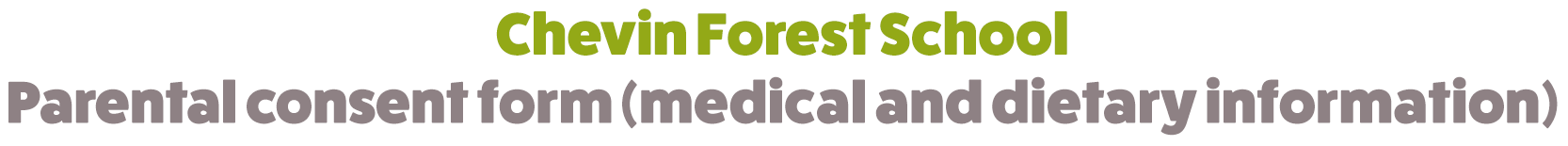 Childs name  ……………………………………………………………………Parent/Carers full name …………………………………………………Home address ………………………………………………………………………………………………………………………. …………………………………………………………………………………………………………………………………………Contact telephone in case of emergency -	Home: …………………………………………………                                               Work: …………………………………………………Does you son / daughter have any of the following (Please tick):If the answer to any of the above is YES, please give details below, including details of medication or special diet:As the parent/carer of the child named above, I have read, fully understood and am satisfied with the details supplied regarding Forest School activities, and agree for my child to take part in them.I know of no medical reason why he/she should not participate.In the event of a minor accident, I agree for first aid to be administered by a qualified First Aider, which could include the use of an antiseptic or appropriate cream, and/or plasters.  SIGNED  ………………………………………………… DATE …………………………………………………I will allow my child to be photographed for use on Chevin Forest School Facebook / Website:SIGNED …………………………………………………………………………………………………………….Asthma or bronchitisYesNoSight or hearing disabilities                                           YesNoHeart condition                                                                 YesNoFits, fainting or blackouts                                                 YesNoSevere headaches                                                                 YesNoDiabetesYesNoAllergies to any known drugs                                            YesNoOther Any other allergies, e.g. material, food, Medicine, pollen, dust illnesses                                                                          YesNoAny disabilities                                                                       YesNoSleep walking                                                                       YesNoTravel sickness                                                                    YesNoIs your son/daughter normally treated homoeopathically?                                                  YesNoDoes your son/daughter have any special dietary requirements?                                          YesNoIs your son / daughter up to date with their Tetanus vaccinations                  YesNo